О Всероссийском конкурсе инженерии и изобретательстваУправление образования и науки Тамбовской области в соответствии с письмом ФГБОУ ДО «Федеральный центр дополнительного образования и организации отдыха и оздоровления детей» (далее – ФГБОУ ДО ФЦДО) от 06.12.2021 № 07-1014-21 информирует о том, что ФГБОУ ВО ФЦДО  проводит Всероссийский конкурс инженерии и изобретательства «X-tech fest» (далее – конкурс).Конкурс проводится для двух возрастных категорий участников: младшая возрастная группа (до 11 лет включительно);старшая возрастная группа (12-17 лет).Участникам конкурса необходимо представить идею новогоднего подарка, созданного своими руками с помощью любого оборудования. Подробная информация о конкурсе размещена на сайте https://www.xn--80aqmb5ay.online/x-tech. Обращаем внимание на то, что регистрация на участие в конкурсе доступна до 16 декабря 2021 года.Просим проинформировать руководителей образовательных организаций, педагогов, обучающихся и их родителей (законных представителей) о возможности участия в конкурсе. Первый заместитель                                                                    Н.В. Мордовкинаначальника управленияПотапова Ю.А., 8(4752)792354                                                               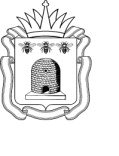 УПРАВЛЕНИЕ ОБРАЗОВАНИЯ И НАУКИ ТАМБОВСКОЙ ОБЛАСТИ ул. Советская, . Тамбов,  392000 Тел. 72-37-38, факс 72-30-04E-mail: post@obraz.tambov.gov.ru  ОГРН 1066829047064ИНН 6829021123, КПП 68290100109.12.2021  № 1.02-15/6425На № ____________ от ______________Руководителям органов местного самоуправления, осуществляющих управление в сфере  образования, подведомственных организаций (Хворов, Самусенко, Паршина, Шарова)ОАНО «Тамбовская православнаягимназия имени святителя Питирима,епископа Тамбовского»